Проект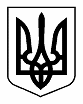 КАБІНЕТ МІНІСТРІВ УКРАЇНИПОСТАНОВАвід                   2018 р. №      Київ Про внесення змін до Порядку використання коштів, передбачених у державному бюджеті для здійснення методичного та матеріально-технічного забезпечення діяльності навчальних закладівКабінет Міністрів України п о с т а н о в л я є :Внести до Порядку використання коштів, передбачених у державному бюджеті для здійснення методичного та матеріально-технічного забезпечення діяльності навчальних закладів, затвердженого постановою Кабінету Міністрів України від 11 квітня 2018 року № 284 (Офіційний вісник України, 2018 р., № 34, ст. 1202; 2018 р., № 70, ст. 2357), зміни, що додаються.Прем’єр-міністр України                                                     В. ГРОЙСМАНЗАТВЕРДЖЕНОпостановою Кабінету Міністрів Українивід 11 квітня 2018 р. № 284(в редакції постанови Кабінету Міністрів України від _________ 2018 р. № _____)ЗМІНИ,що вносяться до Порядку використання коштів, передбачених у державному бюджеті для здійснення методичного та матеріально-технічного забезпечення діяльності навчальних закладів1. У пункті 1 після слів «підручників і посібників» доповнити словами 
«, навчально-методичної літератури для педагогічних працівників, навчальних матеріалів для експериментальних шкіл,».2. Абзац перший підпункту 1 пункту 3 викласти у такій редакції:«1) видання, придбання, зберігання підручників і посібників (у тому числі електронних версій друкованих підручників (у форматі pdf) та з аудіосупроводом), посібників серії «Шкільна бібліотека» з метою поповнення шкільних бібліотечних фондів і словників для учнів та педагогічних працівників закладів загальної середньої, професійної (професійно-технічної) освіти, студентів, які здобувають повну загальну середню освіту в закладах фахової передвищої та вищої освіти, їх структурних підрозділах та педагогічних працівників закладів післядипломної педагогічної освіти, а також видання, придбання навчально-методичної літератури для педагогічних працівників та навчальних матеріалів (зошити з друкованою основою, дидактичні матеріали тощо, у тому числі їх електронних версій (у форматі pdf) та з аудіосупроводом) для експериментальних шкіл (далі – підручники і посібники).».3. Абзац перший пункту 17 виключити.________________________________